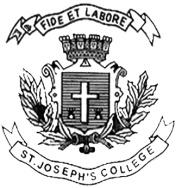 ST. JOSEPH’S COLLEGE (AUTONOMOUS), BENGALURU - 27B.A/B.Sc/B.COM/B.B.A - IV SEMESTERSEMESTER EXAMINATION: JULY 2022  FH 418 - FrenchTime – 2 1/5 hrs		                                     	                            Max Marks – 70    Dictionary not allowed. This question paper contains __3__ printed pages and __3__ parts.                                                                        Part - AI. Remplissez avec le gérondif du verbe entre parenthèses :                                       (1x6=6)
1. Tu écoutes la radio —————- (faire) le devoir.
2. Ma mère fait le ménage ——— (chanter).
3. Je frappe à la porte ———— (entrer) la salle de classe.
4. Elle ouvre le cadeau ————- (s’exclamer)5. J’ai vu le chien ———- (arriver)6. Nous dinons _______ (regarder) la télévision.II. Réécrivez les phrases au discours rapporté :                                                            (2x3=6)
7. Le médecin m’a dit « vous avez des problèmes dans la gorge.» le médecin m’a dit….
8. Elle a demandé « tu pouvais prêter tes notes?» Elle a demandé….
9. Je lui ai demandé « vas-y» je lui ai demandé…..
III. Remplacez les mots soulignés avec un COD/COI/en/y :                                                  (5)10. Tu joues au bridge ?
11. Je cherche un sac à dos.
12. Les enfants obéissent à leurs parents.
13. Lise veut acheter cette plante !
14. Il a mis ces lunettes sur la table.IV. Transformez les phrases suivantes à la voix passive :                                                   (3)15. L’élève apprend la leçon.
16. Ce modèle de lego a été construit pas mon frère.
17. L’équipe de France gagnait la coupe du Monde.V. Remplissez les trous avec la forme nominale du verbe souligné :                                 (5)
18. On va démolir la maison vide. —————- de la maison vide.
19. On va préparer un document sur le sujet. ————— d’un document sur le sujet.
20. Le nombre de produits électroniques multiple de jour en jour. —————— de ces produits.        21. Il faut protéger les différentes espèces de flore et faune. ————— de différentes espèces de flore et de faune.
22. Le train à Paris va partir dans dix minutes. ————— du train à Paris dans dix minutes.
VI. Mettez les Pronoms interrogatifs appropriés dans les trous :                                        (5)23. ————- de ces enfants ont cassé la fenêtre ?
24. ————- de tes copines est ton amie intime ?
25. Voici 2 paires de chaussettes. ———— est la tienne ?
26. Tu as plusieurs parapluies. ——- est ton favori ?
27. L’entreprise pour ———— je travaille est allemande.

                                                                                          Part – BVII. A. Traduisez en français :                                                                                                  (5)28. Christopher Nolan is a director.
29. The journalist decided to take this route.
30. This is a non-governmental organisation.
31. I like action films.
32. Ecotourism is very popular in France.
B. Traduisez en anglais :                                                                                                          (5)33. On parle du cinéma muet.
34. Le succès du film est largement mérité.
35. C’est un forum des associations.
36. ‘Pop-corn’ est un film long-métrage.
37. The election of the French President this weekend.VIII. Associez les éléments de deux colonnes et écrivez comme dans l’exemple :           (5)Ex. Dans un téléfilm, une série – on raconte une histoire fictive. Part – CIX. Compréhension : lisez le texte suivant et répondez aux questions.                              (5) Après avoir éliminé le PSG, Chelsea et Manchester City, le Real Madrid a triomphé de Liverpool (1-0), ce samedi soir, en finale de la Ligue des Champions, grâce à un but de Vinicius. Le club espagnol, porté par un grand Thibaut Courtois, décroche ainsi son 14e titre dans l'épreuve reine.
L’équipe mis à jour le 29 mai 2022

43. Quelle est la source de l’article ? (max 2 phrases)
44. Donnez un titre à l’article ? (max 12 mots)
45. Résumez l’article dans vos propres mots. (max 30 mots)

X. A. Faites une proposition de tourisme: type de week-end, le lieu, l’hébergement, les activités, les personnes qui peuvent-être intéressées, description du séjour.
                                                                           OU
B. Présentez un livre de votre choix: nom, auteur, genre, langue; résumez brièvement l’histoire, les personnages principaux et dites pourquoi vous aimez ce livre.                 (10)

XI. A. Écrivez un mail pour confirmer votre réservation touristique : indiquez les dates, le nombre de personnes ; vous demandez confirmation du prix et une ou deux informations supplémentaires.

                                                                         OU
B. Vous êtes le(a) secrétaire d’une association culturelle ou sportive. Vous écrivez un mail à un(e) ami(e) pour l’inciter à rejoindre votre association : faites part de votre expérience. Pourquoi aimez- vous cette activité/association pour l’encourager de s’inscrire). Donnez des informations pratiques.                                                                  (10)

38. Dans un débat39. Un tag40. Un malfaiteur41. Un scénario 42. Les dialogues sont excellentsa. Un mot-clé.b. Contient les dialogues du film.c. Ils sont bien écrits.d. On discute, on échange ses opinions.e. Voler – s’enfuir.